Publicado en  el 19/02/2014 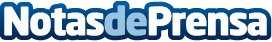 Valcárcel afirma que "es necesaria más implicación de la UE en las fronteras de Ceuta y Melilla"El presidente de la Comunidad y del Comité de las Regiones (CdR), Ramón Luis Valcárcel, aseguró hoy que “es necesaria más implicación de la Unión Europea en las fronteras de Ceuta y Melilla”, ante la situación que se está viviendo por la entrada masiva de inmigrantes.Datos de contacto:Nota de prensa publicada en: https://www.notasdeprensa.es/valcarcel-afirma-que-es-necesaria-mas_1 Categorias: Murcia http://www.notasdeprensa.es